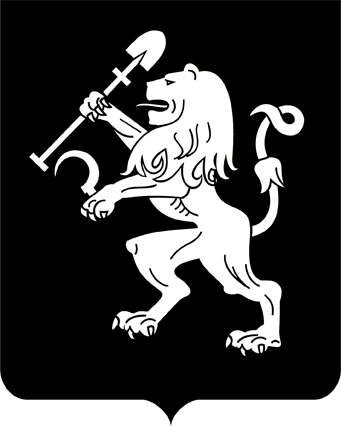 АДМИНИСТРАЦИЯ ГОРОДА КРАСНОЯРСКАРАСПОРЯЖЕНИЕО предварительном согласовании предоставленияземельного участка (Вакаев Н.М.)На основании заявления Вакаева Николая Михайловича, в соответствии со ст. 11.2, 11.10, 39.14, 39.15, 39.20 Земельного кодекса            Российской Федерации, ст. 16 Федерального закона от 06.10.2003                 № 131-ФЗ «Об общих принципах организации местного самоуправ-ления в Российской Федерации», руководствуясь ст. 45, 58, 59 Устава              города Красноярска, распоряжением Главы города от 22.12.2006              № 270-р:1. Утвердить схему расположения земельного участка на кадастровом плане территории (далее – схема КПТ) (прилагается) и предварительно согласовать предоставление Вакаеву Николаю Михайловичу (место жительства: Красноярский край, г. Красноярск, пр-т Свобод-        ный, д. 75в, кв. 32; паспорт серии 04 17 № 086734, выдан 12.07.2017            Отделом УФМС России по Красноярскому краю и Республике Тыва             в Октябрьском районе г. Красноярска) земельного участка из земель                 населенных пунктов, зоне делового, общественного и коммерческого назначения, объектов культуры (О-1), общей площадью 26,0 кв. м, находящегося в рекомендуемых зонах с особыми условиями использования территорий (нормативные (ориентировочные) санитарно-защитные зоны кладбищ), границе третьего пояса зоны санитарной охраны поверхностного водозабора на р. Енисей филиала «Красноярская ТЭЦ-2» АО «Енисейская ТГК (ТГК-13)», с местоположением:  Россия, Красноярский край, г. Красноярск, пр-т Свободный, № 75,            стр. № 9, бокс № 2 (далее – Участок).2. Вакаеву Н.М.:обеспечить в соответствии с Федеральным законом от 24.07.2007      № 221-ФЗ «О кадастровой деятельности» выполнение кадастровых         работ в целях образования Участка согласно схеме КПТ;обратиться в Управление Федеральной службы государственной регистрации, кадастра и картографии по Красноярскому краю без доверенности с заявлением о государственном кадастровом учете Участка           в соответствии с Федеральным законом от 13.07.2015 № 218-ФЗ                 «О государственной регистрации недвижимости».3. Срок действия решения о предварительном согласовании предоставления Участка составляет два года.4. Настоящее распоряжение является основанием для предоставления Участка в порядке, установленном статьей 39.17 Земельного          кодекса Российской Федерации, при условии проведения работ по его образованию в соответствии со схемой КПТ.5. Отделу землеустройства департамента муниципального имущества и земельных отношений администрации города направить в порядке межведомственного взаимодействия не позднее пяти рабочих дней           с даты издания настоящего распоряжения в Управление Федеральной службы государственной регистрации, кадастра и картографии по Красноярскому краю копию настоящего распоряжения с приложением          схемы КПТ в форме электронного документа.6. Отделу организационной работы департамента муниципального имущества и земельных отношений администрации города выдать заинтересованным лицам копии настоящего распоряжения с приложением схемы КПТ.Заместитель Главы города –  руководитель департамента муниципального имуществаи земельных отношений	    					    Н.Н. Павлович19.04.2021№ 1213-недв